ShoemakingShoemaking is one of the oldest crafts.In the past almost every shoe was handmade.The oldest surviving shoes are about 10 000 years old,but people believe that humans may have begun wearing shoes around 40 000 years ago.If you want your shoes to be good quality you need to find a good shoemaker and good quality fabric for your shoes.Shomakers use diffrent techniques for making shoes,some of them glue the fabric to the sole and others use other old techniques.Now more ande more shoes are made in factories and there are less and less shoemakres because of that.
Tijana Tadić VIII1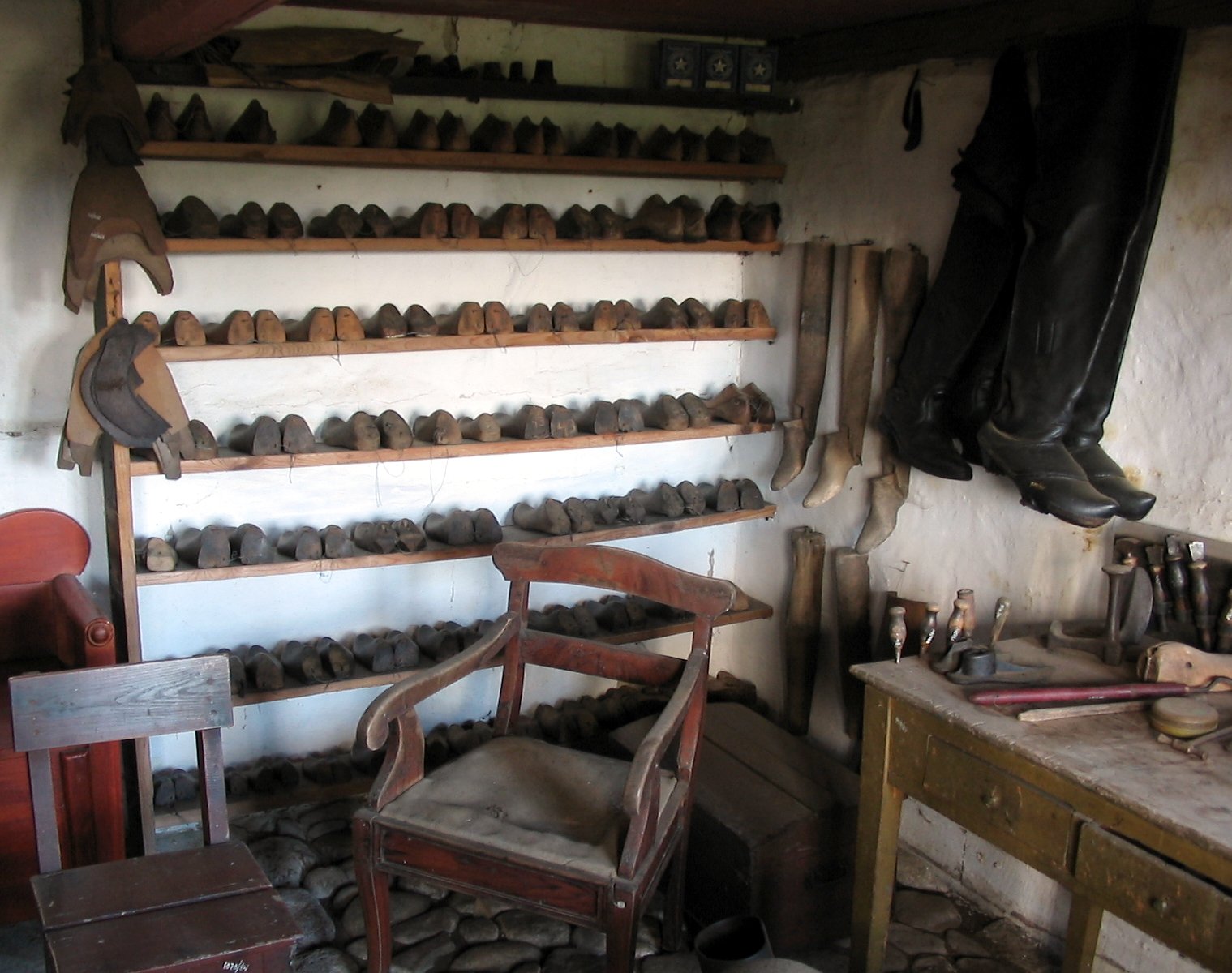 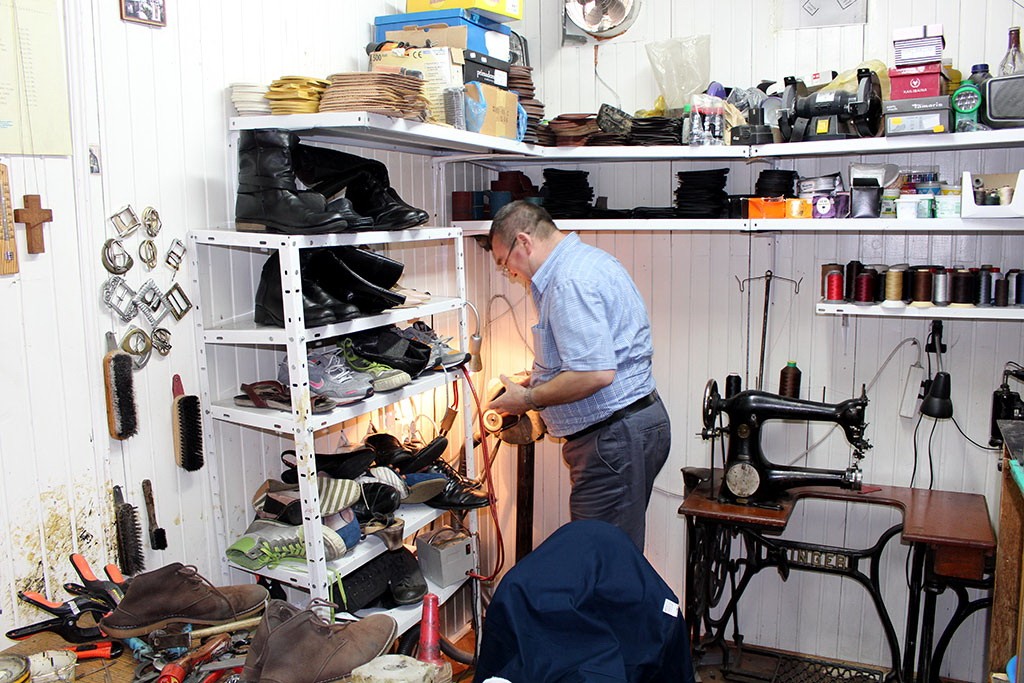 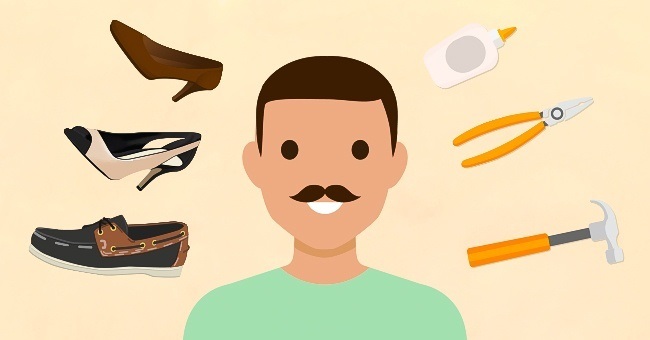 